107學年度高中優質化輔助方案特色領航計畫B-2全球在地化「『誰的？』東南亞」合科共備社群壹、計畫緣由和目的：一、因應108學年度新課綱選修課程的實施，提供教師增能、合科課程設計的平台。二、提升教師專業能力，邀請各校高中教師參與「『誰的？』東南亞」共備社群，藉由舉辦專題講座的知識分享以了解學科知識研究的新趨勢和新視野，加強校際的横向對話的機會。三、透過各高中老師的教學演示，深入研討選修課程的開設方向，形成先備108課綱的社群。四、「『誰的？』東南亞」核心小組研發課程並提出授課大綱，完成符合108課綱的課程內容。貳、辦理單位：一、指導單位：教育部國民及學前教育署臺中市教育局二、主辦單位：市立臺中一中「『誰的？』東南亞」合科共備社群　　　　　　　南方時驗室SEAT三、合辦單位：公民學科中心              歷史學科中心              臺中市教育局普通高級中學教學輔導團四、協辦單位：市立臺中一中圖書館肆、實施方式：一、主　　題：舉辦108年7月13日（六）、7月14日（日）「『誰的？』東南亞」合科共備社群第12場工作坊：「共備108東南亞必修、選修及彈性課程」工作坊二、工作項目：「『誰的？』東南亞」社群核心小組教師帶領將於108學年開設與東南亞議題相關的必修、選修及彈性課程的全國高中教師，於工作坊共備108東南亞課程。三、活動地點：臺中市東協廣場南方時驗室SEAT（臺中市中區綠川西街135號A棟三樓）。四、招收對象：高中（普高、技綜高、完中）教師。五、活動人數：每場40人(額滿為止)六、活動議程：主題：「共備108東南亞必修、選修及彈性課程」工作坊伍、報名表單：https://forms.gle/HW6bhxUB9mSe5szPA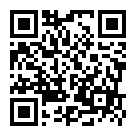 日期時　間主　　題107年7月13日(六)09:40-10:00報到107年7月13日(六)10:00-12:00「主題發想-跨領域的思考為設計起點」 / 市立臺中一中歷史科陳一隆107年7月13日(六)12: 00-13:00午餐及休息107年7月13日(六)13:00-14:50「課程目標的撰寫」 / 國立暨大附中歷史科 /  郭麗明老師107年7月13日(六)14:50-15:00休息107年7月13日(六)15:00-17:00「表現任務的安排」 / 國立和美實校地理科 /  戴佳容老師107年7月13日(六)17:00-16:30賦歸107年7月14日(日)09:40-10:00報到107年7月14日(日)10:00-12:00「主題脈絡」 / 嶺東高中歷史科 / 陳燕琪老師107年7月14日(日)12: 00-13:00午餐及休息107年7月14日(日)13:00-14:50「各週課程安排」 / 國立暨大附中地理科 /  何伊真老師107年7月14日(日)14:50-15:00休息107年7月14日(日)15:00-17:00「評量制定」 / 國立興大附中地理科 /  陳彥宏老師107年7月14日(日)17:00-16:30賦歸